Lastenboekbeschrijving – Thermobel TG Stopray Vision-61Drievoudige zonwerende HR-beglazing met verhoogde thermische isolatie samengesteld uit drie bladen floatglas en van elkaar  gescheiden door een hol metalen kader dat met een droogmiddel gevuld is. Het geheel wordt met elkaar verbonden door een dubbele elastische voeg, waardoor de isolerende eenheid haar stevigheid verkrijgt en een hermetische afsluiting ontstaat. Het buitenste glasblad bestaat uit een helder floatglas met een minimale dikte van 6mm. Het is op positie 2 voorzien van een dun laagje edelmetaal dat volgens het procédé van kathodische pulverisatie onder vacuüm werd aangebracht.  Het middenste glasblad bestaat uit een helder of extra helder floatglas.Het binnenglasblad bestaat uit een helder floatglas met een minimale dikte van 4mm. Het is op positie 5 voorzien van een dun laagje edelmetaal dat volgens het procédé van kathodische pulverisatie onder vacuüm werd aangebracht.Beide spouwen zijn gevuld met een thermisch isolerend gasmengsel zwaarder dan lucht.Kenmerken van Thermobel TG Stopray Vision-61De voornaamste licht- en warmte-eigenschappen voor een samenstelling 6mm Stopray Vision-61 - 15mm argon 90% - 4mm Planibel Clearlite - 15mm argon 90% - 4mm iplus Top 1.1 on Clearlite zijn:Lichttransmissie  - LTA :  55 %Lichtreflectie  -  LR : 15 %Zontoetredingsfactor  -  ZTA  : 28 % volgens ISO 9050 en 30 % volgens NBN EN 410Ug-waarde : 0,6 W/m²K volgens de norm NBN EN 673.Kleur in reflectie : NeutraalDe hermetische luchtdichtheid van de beglazing is 10 jaar gewaarborgd volgens de bepalingen in het garantiedocument van de fabrikant.  De dubbele beglazing moet een CE-markering en een BENOR certificatie hebben om de conformiteit met de norm NBN EN 1279-5 aan te tonen. De glasdiktes van de beglazing worden bepaald overeenkomstig de norm NBN S 23-002-2 in functie van de windbelasting en de afmetingen van de beglazing.  Een milieuvriendelijk productThermobel TG Stopray Vision-61 beschikt over het CradletoCradle Certified™ Bronze label.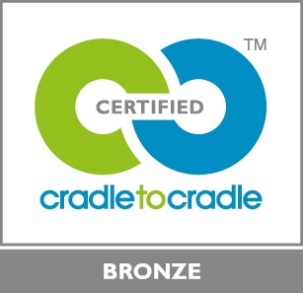 